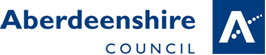 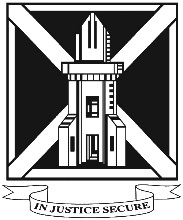 Date:  26/4/19Dear Parent /Carer,I am writing to you to confirm some changes which will take place within our school structure.  From next week there will be a move away from our Depute Head Teachers linking with a specific ‘House’ (Conveth, Drumtochty, Johnstone or Thornton) and instead each Depute Head Teacher will have Year Head responsibilities as outlined below.S1       Year Head     Mr ChristieS2       Year Head     Mr MiddletonS3       Year Head     Mrs LogueS4       Year Head     Mr ChristieS5       Year Head     Mr MiddletonS6       Year Head     Mrs LogueAs your young person progresses through Mearns Academy the Year Head will roll forward with the year group e.g. S1 Year Head Mr Christie will become S2 Year Head at timetable change.   This will allow the Depute Head Teacher to remain with the Year Group throughout their time at school helping to build strong positive relationships with each young person.It is important to be clear that there will be no change to your young person’s Guidance Teacher.  Each Principal Teacher of Guidance will remain the key point of contact with an overview of each young person.   As always we wish to work in partnership with all parents in our community.  Should you wish to discuss any of the information above please do not hesitate to contact us. Yours sincerelyGareth CampbellHead Teacher